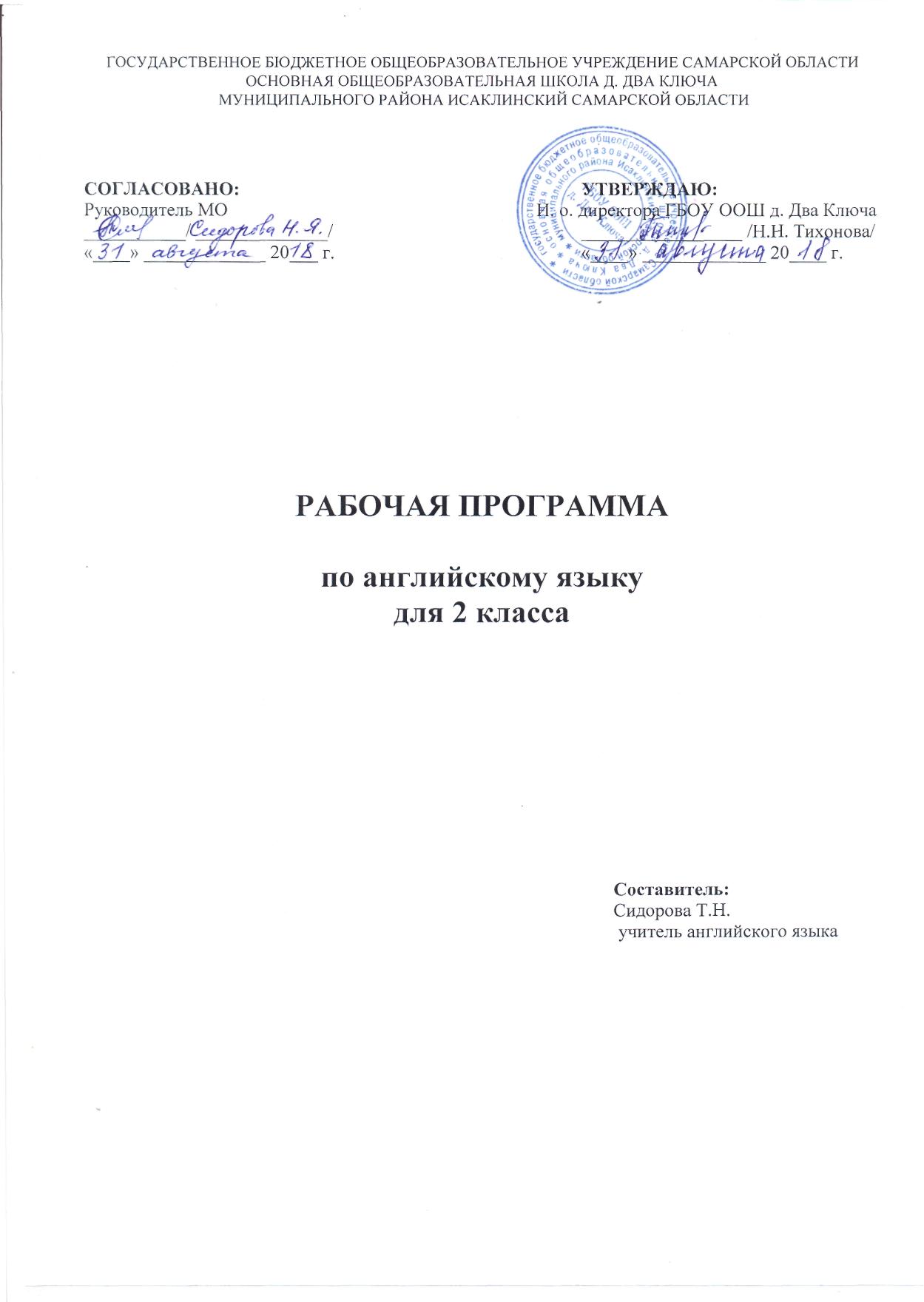 ПОЯСНИТЕЛЬНАЯ ЗАПИСКА		Настоящая программа по английскому языку для 2 класса создана на основе  Федерального государственного образовательного  стандарта начального образования и в  соответствии с авторской программой Ю.А. Комарова, И.В. Ларионова (программа курса английского языка к УМК «Английский язык» для учащихся 2-4 классов общеобразовательных учреждений), рабочая программа рассчитана на 68 учебных часа (2 часа в неделю).НОРМАТИВНЫМИ ДОКУМЕНТАМИ ДЛЯ СОСТАВЛЕНИЯ РАБОЧЕЙ ПРОГРАММЫ ЯВЛЯЮТСЯ:  Рабочая программа составлена на основе следующих документов: -  ФЗ «Об образовании в РФ» от 29.12.2012 № 273-ФЗ;- Федеральный государственный образовательный стандарт начального  общего образования, утвержденный  приказом Минобрнауки Р.Ф. от  06 октября 2009года № 373 «Об утверждении и введении в действие Федерального  Государственного образовательного стандарта начального общего образования;- Приказ Министерства образования и науки РФ от 30 августа 2013 г. N 1015 «Об утверждении Порядка организации и осуществления образовательной деятельности по основным общеобразовательным программам - образовательным программам начального общего, основного общего и среднего общего образования»;- Письмо Министерства образования и науки РФ от 14 декабря 2015 г. N 08-2355 «О внесении изменений в примерные основные образовательные программы»;- Примерная основная образовательная программа начального общего образования  (одобрена решением федерального учебно-методического объединения по общему образованию (протокол от 8  апреля 2015г.№1/15, входит в специальный государственный реестр примерных основных образовательных программ, размещена на официальном сайте http://edu.crowdexpert.ru/results-noo)/;- Письмо Министерства образования и науки РФ от 28 октября 2015 г. N 08-1786 «О рабочих программах учебных предметов»;- Перечень учебников, рекомендованных к использованию при реализации имеющих государственную аккредитацию образовательных программ начального общего, основного общего, среднего общего образования, осуществляющих образовательную деятельность за 2014 год (www.apkro.ru);- Фундаментальное ядро содержания общего образования под редакцией Кондакова А.М. Козлова В.В. (раздел английский язык»);- Концепция духовно-нравственного развития и воспитания личности гражданина России под редакцией А.Я. Данилюка, В.А. Тишкова, А.М.Кондакова;- Санитарно-эпидемиологические требования к условиям и организации обучения в общеобразовательных учреждениях – СанПиН 2.4.2.2821-10 (утверждены Постановлением главного государственного санитарного врача РФ от 29.12.2010г № 189, зарегистрированном в Минюсте РФ 03.03.2011 №19993);- «Программа курса Английский язык 2-4 классы» к учебникам Ю. А. Комаровой, И. В. Ларионовой, Ж. Перретт « Английский язык. Brilliant»/ авт.-сост.И. В. Ларионова.-М.: ООО «Русское слово-учебник», .;- Основная образовательная программа начального общего образования ГБОУ ООШ д. Два Ключа;- Учебный план ГБОУ ООШ д.  Два Ключа  на 2018-2019 учебный год.ОБЩАЯ ХАРАКТЕРИСТИКА УЧЕБНОГО ПРЕДМЕТАИзучение иностранного языка в общеобразовательных учреждениях начинается со 2 класса. Учащиеся данного возраста характеризуются большой восприимчивостью к изучению языков, что позволяет им овладевать основами общения на новом для них языке с меньшими затратами времени и усилий по сравнению с учащимися других возрастных групп.В свою очередь, изучение английского языка способствует развитию речевых способностей младших школьников, что положительно сказывается на развитии речи учащихся на родном языке, в частности, умении слушать партнера, взаимодействовать с ним вербальными средствами, различать интонацию речевого партнера и моделировать собственную интонацию в зависимости от цели высказывания (утверждение, вопрос, отрицание), планировать элементарное монологическое высказывание. Помимо этого изучение английского языка позволяет расширить словарный запас младшего школьника на родном языке за счет так называемых "интернациональных слов" и т. д.Одним из приоритетов начального образования признается развитие личностных качеств и способностей ребенка в процессе приобретения им опыта разнообразной деятельности — учебно-познавательной, практической, социальной. Данный подход реализуется при обучении по курсу "Английский язык. Brilliant”' Наряду с коммуникативными заданиями, которые обеспечивают приобретение учащимися опыта практического применения английского языка в различном социально-ролевом и ситуативном контексте, курс насыщен заданиями учебно-познавательного характера. Деятельностный характер предмета "Иностранный язык" позволяет сочетать речевую деятельность на английском языке с другими видами деятельности (игровой, познавательной, художественной и т. п.), осуществляя разнообразные связи с предметами, изучаемыми в начальной школе, и формировать общеучебные умения и навыки, которые межпредметны по своему характеру.Обучение английскому языку на первой ступени  обладает выраженной спецификой по сравнению с последующими ступенями. На первых годах обучения происходит интенсивное накопление языковых средств, необходимых для решения достаточно широкого круга коммуникативных задач. В дальнейшем на старших ступенях обучения учащиеся будут решать эти же задачи в других ситуациях общения, в рамках новых тем. Однако первоначальное накопление языковых и речевых средств происходит именно на первой ступени. При этом существенное влияние на эффективность процесса обучения оказывает динамика накопления языковых средств, последовательность, обоснованность и интенсивность их введения.Цели и задачи курса.Основной целью обучения иностранному языку в начальной школе является: формирование элементарной коммуникативной компетенции младшего школьника на доступном для него уровне в основных видах речевой деятельности: аудировании, говорении, чтении и письме, где элементарная коммуникативная компетенция понимается как способность и готовность младшего школьника осуществлять межличностное и межкультурное общение с носителями изучаемого языка в устной и письменной форме в ограниченном круге типичных ситуаций и сфер общения, доступных для младшего школьника. Достижение заявленной цели предполагает:формирование умения общаться на иностранном языке на элементарном уровне с учетом речевых возможностей и потребностей младших школьников в устной (аудирование и говорение) и письменной (чтении и письмо) формах;приобщение детей к новому социальному опыту с использованием иностранного языка: знакомство младших школьников с миром зарубежных сверстников, с зарубежным детским фольклором, с доступными образцами художественной литературы; воспитание дружелюбного отношения к представителям других стран;развитие речевых, интеллектуальных и познавательных способностей младших школьников, а также их общеучебных способностей и общеучебных умений; развитие мотивации к дальнейшему овладению иностранным языком; воспитание и разностороннее развитие младшего школьника средствами иностранного языка. Изучение предмета «Иностранный язык» направлено на решение следующих задач: формирование представлений об иностранном языке как средстве общения, позволяющем добиваться взаимопонимания с людьми, говорящими /пишущими на иностранном языке, узнавать новое через звучащие и письменные тексты; расширение лингвистического кругозора младших школьников; освоение элементарных лингвистических представлений, доступных младшим школьникам и необходимых для овладения устной и письменной речью на иностранном языке на элементарном уровне;обеспечение коммуникативно-психологической адаптации младших школьников к новому языковому миру для преодоления в дальнейшем психологического барьера и использования иностранного языка как средства общения; развитие личностных качеств младшего школьника, его внимания, мышления, памяти и воображения в процессе участия в моделируемых ситуациях общения, ролевых играх, в ходе овладения языковым материалом.приобщение младших школьников к новому социальному опыту за счет проигрывания на иностранном языке различных ролей в игровых ситуациях, типичных для семейного, бытового, учебного общения;развитие познавательных способностей, овладение умением координированной работы с разными компонентами учебно-методического комплекта (учебником, аудиоприложением)приобщение к культурным ценностям другого народа через произведения детского фольклора.МЕСТО ПРЕДМЕТА В БАЗИСНОМ УЧЕБНОМ ПЛАНЕ  Иностранный язык (в том числе английский) входит в общеобразовательную область «Филология». В начальной школе английский язык относится к числу обязательных базовых общеобразовательных учебных предметов, является обязательным для изучения в начальной школе. Федеральный базисный учебный план для образовательных учреждений Российской Федерации отводит 204 часа для обязательного изучения иностранного языка на этапе начального общего образования по 2 часа в неделю со 2 по 4 классы.      	 Данная рабочая программа рассчитана на 68 учебных часа во 2  классе.Федеральный базисный учебный план  вводится в том же порядке, что и федеральный компонент государственного стандарта общего образования.ПЛАНИРУЕМЫЕ РЕЗУЛЬТАТЫ ИЗУЧЕНИЯ УЧЕБНОГО ПРЕДМЕТА«иностранный язык»Общим результатом освоения основной образовательной программы НОО является осознание предмета «Иностранный язык» как возможности личностного, социального, познавательного и коммуникативного развития. При этом результаты следует оценивать с учётом того, что НОО закладывает лишь основы указанных сторон развития учащегося:– сформированность основ гражданской идентичности, то есть осознания себя как гражданина России, знакомого с духовными ценностями народов России, испытывающего гордость за свой народ, свой край, свою страну и готового и умеющего бесконфликтно сотрудничать с представителями других культур, конфессий и взглядов;– сформированность мотивации к дальнейшему овладению ИЯ как средством межкультурного общения, инструментом познания мира других языков и культур, а также обогащения родного языка, средством личностного интеллектуального развития и обретения духовно-нравственного опыта;– знание определённого набора фактов иностранной культуры: доступные образцы детской художественной литературы, детский фольклор, стихи и песни, герои сказок и фильмов, условия и образ жизни зарубежных сверстников и т. п., общечеловеческие ценности, знание корреспондирующих ценностей родной культуры, умение их назвать и описать;– наличие начальных лингвистических представлений о системе и структуре английского языка, необходимых для овладения речевыми навыками и основами речевых умений;– владение на элементарном уровне умением общаться с носителями английского языка в устной и письменной формах, знание правил речевого и неречевого поведения в общении;– сформированность основных (соответствующих возрасту и особенностям предмета «Иностранный язык») СУУ и УУД, обеспечивающих успешность учебной деятельности и способствующих процессам познания, воспитания и развития учащегося в процессе иноязычного образования;– сформированность желания, готовности и умения сотрудничать в процессе учебной деятельности в парах, группах и коллективе, соблюдая дружелюбную, демократичную и творческую атмосферу.Личностные, метапредметные и предметные результатыЛичностные результатыВ процессе воспитания выпускник начальной школы достигнет определённых личностных результатов в освоении учебного предмета «Иностранный язык» в начальной школе.1. Воспитание гражданственности, патриотизма, уважения к правам, свободам и обязанностям человека:ценностное отношение к своей малой родине, семейным традициям; государственной символике, родному языку, к России;элементарные представления о культурном достоянии малой Родины;первоначальный опыт постижения ценностей национальной культуры;первоначальный опыт участия в межкультурной коммуникации и умение представлять родную культуру;начальные представления о правах и обязанностях человека и гражданина.2. Воспитание нравственных чувств и этического сознания:элементарные представления о моральных нормах и правилах нравственного поведения, в том числе об этических нормах взаимоотношений в семье, классе, школе, а также между носителями разных культур;первоначальные представления о гуманистическом мировоззрении: доброта, желание доставить радость людям; бережное, гуманное отношение ко всему живому; великодушие, сочувствие; товарищество и взаимопомощь;стремление делать правильный нравственный выбор: способность анализировать нравственную сторону своих поступков и поступков других людей;почтительное отношение к родителям, уважительное отношение к старшим, заботливое отношение к младшим;нравственно-этический опыт взаимодействия со сверстниками, старшими и младшими детьми, взрослыми в соответствии с общепринятыми нравственными этическими нормами;доброжелательное отношение к другим участникам учебной и игровой деятельности на основе этических норм.3. Воспитание уважения к культуре народов англоязычных стран:элементарные представления о культурном достоянии англоязычных стран;первоначальный опыт межкультурной коммуникации;уважение к иному мнению и культуре других народов.4. Воспитание ценностного отношения к прекрасному, формирование представлений об эстетических идеалах и ценностях (эстетическое воспитание):элементарные представления об эстетических и художественных ценностях родной культуры и культуры англоязычных стран;первоначальный опыт эмоционального постижения народного творчества, детского фольклора, памятников культуры;первоначальный опыт самореализации в различных видах творческой деятельности, формирования потребности и умения выражать себя в доступных видах творчества;мотивация к реализации эстетических ценностей в пространстве школы и семьи;отношение к учёбе как творческой деятельности.5. Воспитание трудолюбия, творческого отношения к учению, труду, жизни:ценностное отношение к труду, учёбе и творчеству, трудолюбие;потребности и начальные умения выражать себя в различных доступных и наиболее привлекательных для ребёнка видах творческой деятельности;дисциплинированность, последовательность, настойчивость и самостоятельность;первоначальный опыт участия в учебной деятельности по овладению иностранным языком и осознание её значимости для личности учащегося;первоначальные навыки сотрудничества в процессе учебной и игровой деятельности со сверстниками и взрослыми;бережное отношение к результатам своего труда, труда других людей, к школьному имуществу, учебникам, личным вещам;мотивация к самореализации в познавательной и учебной деятельности;любознательность и стремление расширять кругозор.6. Формирование ценностного отношения к здоровью и здоровому образу жизни:ценностное отношение к своему здоровью, здоровью близких и окружающих людей;первоначальные представления о роли физической культуры и спорта для здоровья человека;первоначальный личный опыт здоровьесберегающей деятельности.7. Воспитание ценностного отношения к природе, окружающей среде (экологическое воспитание):ценностное отношение к природе;первоначальный опыт эстетического, эмоционально-нравственного отношения к природе.Метапредметные результатыМетапредметные результаты в данном курсе достигаются главным образом благодаря развивающему аспекту иноязычного образования.У младших школьников будут развиты:1. Положительное отношение к предмету и мотивация к дальнейшему овладению ИЯ:– элементарное представление о ИЯ как средстве познания мира и других культур;– первоначальный опыт межкультурного общения;– познавательный интерес и личностный смысл изучения ИЯ.У выпускников будет возможность развивать:способность принимать и сохранять цели и задачи учебной деятельности, поиск средств её осуществления.2. Языковые и речемыслительные способности, психические функции и процессы:   языковые способности– слуховая дифференциация (фонематический и интонационный слух);– зрительная дифференциация (транскрипционных знаков, букв, буквосочетаний, отдельных слов, грамматических конструкций и т. п.);– имитация (речевой единицы на уровне слова, фразы);– догадка (на основе словообразования, аналогии с родным языком, контекста, иллюстративной наглядности и др.);– выявление языковых закономерностей (выведение правил);      – способности к решению речемыслительных задач– соотнесение/сопоставление (языковых единиц, их форм и значений);– осознание и объяснение (правил, памяток и т. д.);– построение высказывания в соответствии с коммуникативными задачами (с опорами и без использования опор);– трансформация (языковых единиц на уровне словосочетания, фразы);      – психические процессы и функции– восприятие (расширение единицы зрительного и слухового восприятия);– мышление (развитие таких мыслительных операций как анализ, синтез, сравнение, классификация, систематизация, обобщение);– внимание (повышение устойчивости, развитие способности к распределению и переключению, увеличение объёма).У выпускника будет возможность развить:  языковые способности– выявление главного (основной идеи, главного предложения в абзаце, в тексте);– логическое изложение (содержания прочитанного письменно зафиксированного высказывания, короткого текста);      – способности к решению речемыслительных задач– формулирование выводов (из прочитанного, услышанного);– иллюстрирование (приведение примеров);– антиципация (структурная и содержательная);– выстраивание логической/хронологической последовательности (порядка, очерёдности);– оценка/самооценка (высказываний, действий и т. д.);     – психические процессы и функции– такие качества ума, как любознательность, логичность, доказательность, критичность, самостоятельность;– память (расширение объёма оперативной слуховой и зрительной памяти);– творческое воображение.3. Специальные учебные умения и универсальные учебные действия:специальные учебные умения– работать над звуками, интонацией, каллиграфией, орфографией, правилами чтения, транскрипцией, лексикой, грамматическими явлениями английского языка;– работать со справочным материалом: англо-русским и русско-английским словарями, грамматическим и лингвострановедческим справочниками;–пользоваться различными опорами: грамматическими схемами, речевыми образцами, ключевыми словами, планами и др. для построения собственных высказываний;– пользоваться электронным приложением;– оценивать свои умения в различных видах речевой деятельности.Выпускник получит возможность научиться:– рационально организовывать свою работу в классе и дома (выполнять различные типы упражнений и т. п.);– пользоваться электронным приложением;универсальные учебные действия– работать с информацией (текстом/аудиотекстом): извлекать нужную информацию, читать с полным пониманием содержания, понимать последовательность описываемых событий, делать выписки из текста, пользоваться языковой догадкой, сокращать, расширять устную и письменную информацию, заполнять таблицы;– сотрудничать со сверстниками, работать в паре/группе, а также работать самостоятельно;– выполнять задания в различных тестовых форматах.Выпускник получит возможность научиться:– работать с информацией (текстом/аудиотекстом): прогнозировать содержание текста по заголовкам, рисункам к тексту, определять главное предложение в абзаце, отличать главную информацию от второстепенной;– вести диалог, учитывая позицию собеседника;– планировать и осуществлять проектную деятельность;– работать в материальной и информационной среде начального общего образования (в том числе пользоваться средствами информационных и коммуникационных технологий);– контролировать и оценивать учебные действия в соответствии с поставленной задачей;– читать тексты различных стилей и жанров в соответствии с целями и задачами;– осознанно строить речевое высказывание в соответствии с коммуникативными задачами;– осуществлять логические действия: сравнение, анализ, синтез, обобщение, классификация по родовидовым признакам, установление аналогий и причинно-следственных связей, построения рассуждений.Предметные результатыВ сфере коммуникативной компетенции:языковые представления и навыки (фонетические, орфографические, лексические и грамматические);говорение (элементарный диалог этикетного характера, диалог в доступных ребёнку типичных ситуациях, диалог с вопросамии побуждением к действию, монологические высказывания с описаниями себя, семьи и других людей, предметов, картинок и персонажей); аудирование (понимание на слух речи учителя и других учащихся, восприятие основного содержания несложных аудиотекстов и видеофрагментов на знакомом учащимся языковом материале);чтение (воспринимать с пониманием тексты ограниченного объёма, соответствующие изученному тематическому материалуинтересам учащихся с соблюдением правил чтения и осмысленного интонирования);письмо (техника написания букв и соблюдение орфографических правил, опора на образец, письменное заполнение пропусков и форм, подписи под предметами и явлениями, поздравительные открытки, личное письмо ограниченного объёма);социокультурная осведомлённость (англоговорящие страны, литературные персонажи, сказки народов мира, детский фольклор, песни, нормы поведения, правила вежливости и речевой этикет).В познавательной сфере:формирование элементарных системных языковых представлений об изучаемом языке (звуко-буквенный состав, слова и словосочетания, утвердительные, вопросительные и отрицательные предложения, порядок слов, служебные слова и грамматические словоформы);умение выполнять задания по усвоенному образцу, включая составление собственных диалогических и монологических высказывание по изученной тематике;перенос умений работы с русскоязычным текстом на задания с текстом на английском языке, предполагающие прогнозирование содержания текста по заголовку и изображениям, выражение своего отношения к прочитанному, дополнение содержания текста собственными идеями в элементарных предложениях;умение использовать учебно-справочный материал в виде словарей, таблиц и схем для выполнения заданий разного типа;осуществлять самооценку выполненных учебных заданий и подводить итоги усвоенным знаниям на основе заданий для самоконтроля.В ценностно-ориентационной сферевосприятие языка как общечеловеческой ценности, обеспечивающей познание, передачу информации, выражение эмоций, отношений и взаимодействия с другими людьми;ознакомление с доступными возрасту культурными ценностями других народов и своей страны, известными героями, важными событиями, популярными произведениями, а также нормами жизни;перспектива использования изучаемого языка для контактов с представителями иной культуры, возможность рассказать друзьям о новых знаниях, полученных с помощью иностранного языка, вероятность применения начальных знаний иностранного языка в зарубежных турах с родными.В эстетической сфере:знакомство с образцами родной и зарубежной детской литературы, образцов поэзии, фольклора и народного литературного творчества;формирование эстетического вкуса в восприятии фрагментов родной и зарубежной детской литературы, стихов, песен и иллюстраций;развитие эстетической оценки образцов родной и зарубежной детской литературы, стихов и песен, фольклора и изображений на основе образцов для сравнения.В трудовой сфере:умение сохранять цели познавательной деятельности и следовать её задачам при усвоении программного учебного материала и в самостоятельном учении; готовность пользоваться доступными возрасту современными учебными технологиями, включая ИКТ для повышения эффективности своего учебного труда;начальный опыт использования вспомогательной и справочной литературы для самостоятельного поиска недостающей информации, ответа на вопросы и выполнения учебных заданий.2 классГоворениеУченик 2-го класса научится:-         участвовать в элементарном этикетном диалоге (знакомство, поздравление, благодарность, приветствие);-   расспрашивать собеседника, задавая простые вопросы (Что? Где? Когда?), и отвечать на них;-  кратко рассказывать о себе, своей семье, друге;-  составлять небольшие описания предмета, картинки (о природе, школе) по образцу;Ученик 2-го класса получит возможность научиться:-решать элементарные коммуникативные задачи в пределах любой из сфер общения;-       составлять монологическое высказывание объемом 5 фраз (описание, сообщение, рассказ);-  решать коммуникативные задачи при помощи диалога объемом 3-4 реплики с каждой стороны;-  запросить информацию, поздороваться, извиниться, выразить одобрение/несогласие;-  задать вопрос, дать краткий ответ, выслушать собеседника, поддержать беседу.АудированиеУченик 2-го класса научится:-    понимать на слух речь учителя, одноклассников, основное содержание облегченных, доступных по объему текстов, с опорой на зрительную наглядность.Ученик 2-го класса получит возможность научиться:-  понимать развернутые тексты объемом 6-10 фраз.ЧтениеУченик 2-го класса научится:-       читать вслух, соблюдая правила произношения и соответствующую интонацию, доступные по объему тексты, построенные на изученном языковом материале;-      читать про себя, понимать основное содержание доступных по объему текстов, построенных на изученном материале, пользуясь в случае необходимости двуязычным словарем;-  овладевать основными правилами чтения и знаками транскрипции.Ученик 2-го класса получит возможность научиться:-   читать про себя и понимать текст, содержащий не более 2-3 незнакомых слов.ПисьмоУченик 2-го класса научится:-  списывать текст, вставляя в него пропущенные слова в соответствии с контекстом;-  писать краткое поздравление с опорой на образец;-  записывать отдельные слова, предложения по модели;-  выписывать предложения из текста.Ученик 2-го класса получит возможность научиться:-  охарактеризовать сказочного героя в письменном виде;-  придумывать и записывать собственные предложения;-   составлять план устного высказывания.Языковые средства и навыки оперирования имиГрафика, каллиграфия, орфографияУченик 2-го класса научится:-      воспроизводить графически и каллиграфически корректно все буквы английского фавита (полупечатное написание букв, буквосочетаний, слов);-  пользоваться английским алфавитом, знать последовательность букв в нем;-  отличать буквы от знаков транскрипции.Ученик 2-го класса получит возможность научиться:-  группировать слова в соответствии с изученными правилами чтения;- уточнять написание слова по словарюФонетическая сторона речиУченик 2-го класса научится:-   произносить все звуки английского алфавита;-   различать на слух звуки английского и русского алфавита;Ученик 2-го класса получит возможность научиться:-   соблюдать интонацию перечисления;-   читать изучаемые слова по транскрипции;-   грамотно в интонационном отношении оформлять различные типы предложений.Лексическая сторона речиУченик 2-го класса научится: -    узнавать в письменном и устном тексте изученные лексические единицы, в том числе словосочетания, в пределах тематики;-    употреблять в процессе общения активную лексику в соответствии с коммуникативной задачей;Ученик 2-го класса получит возможность научиться: -  узнавать простые словообразовательные элементы;-   опираться на языковую догадку в процессе чтения и аудирования (интернациональные и сложные слова).Грамматическая сторона речиУченик 2-го класса научится: -      употреблять речевые образцы с глаголами to have, to be, модальными и смысловыми глаголами в настоящем времени;-  употреблять правильный порядок слов в предложении;-  употреблять единственное и множественное число;Ученик 2-го класса получит возможность научиться:-     распознавать в тексте и дифференцировать слова по определенным признакам (существительные, прилагательные, модальные/смысловые глаголы).ОБЩАЯ ХАРАКТЕРИСТИКА УЧЕБНОГО ПРОЦЕССА Учебный процесс при изучении предмета английского языка во2 классе строится с учетом следующих методов обучения:Информационный,Исследовательский (проектная деятельность в индивидуальном режиме) КоммуникативныйПроблемный (постановка проблемных вопросов и ситуаций)Использование ИКТМетоды развития способностей к самообучению и самообразованиюОрганизационные формы обучения:Игровая деятельностьГрупповая ИндивидуальнаяПарнаяСитуационнаяСамостоятельнаяПроблемнаяФормы организации учебных занятий по ФГОСВводный урок.Тренировочный урок.Контрольный урок.Урок закрепления знаний, умений, навыков.Урок самостоятельной работы.Урок с использованием ЦОР, ЭОР.Урок практической работы.Комбинированный урок.Повторительно-обобщающий урок.Нетрадиционные типы уроков (фантазирование, соревнование и др.)Общее количество часов в соответствии с программой.2 класс68 часов (2 ч. в неделю)Лексико-грамматические тесты – 10Итоговый тест -1КРИТЕРИИ ОЦЕНКИявляются качественными и количественными показателями по каждому виду речевой деятельности.Критерии и нормы оценки знаний и умений обучающихся начальной школыАудированиеОценка «5» ставится в том случае, если коммуникативная задача решена и при этом учащиеся полностью поняли содержание иноязычной речи, соответствующей программным требованиям для каждого класса.Оценка «4» ставится в том случае, если коммуникативная задача решена и при этом учащиеся поняли содержание иноязычной речи, соответствующей программным требованиям для данного класса, за исключением отдельных подробностей, не влияющих на понимание содержания услышанного в целом.Оценка «3» ставится в том случае, если коммуникативная задача решена и при этом учащиеся поняли только основной смысл иноязычной речи, соответствующей программным требованиям для данного класса.Оценка «2» ставится в том случае, если учащиеся не поняли смысл иноязычной речи, соответствующей программным требованиям для данного класса.ГоворениеОценка «5» ставится в том случае, если общение осуществилось, высказывания учащихся соответствовали поставленной коммуникативной задаче и при этом их устная речь полностью соответствовала нормам иностранного языка в пределах программных требований для данного класса.Оценка «4» ставится в том случае если, если общение осуществилось, высказывания учащихся соответствовали поставленной коммуникативной задаче и при этом учащиеся выразили свои мысли на иностранном языке с незначительными отклонениями от языковых норм, а в остальном их устная речь соответствовала нормам иностранного языка в пределах программных требований для данного класса.Оценка «3» ставится в том случае если, если общение осуществилось, высказывания учащихся соответствовали поставленной коммуникативной задаче и при этом учащиеся выразили свои мысли на иностранном языке с отклонениями от языковых норм, не мешающими, однако, понять содержание сказанного.Оценка «2» ставится в том случае если, если общение не осуществилось, или высказывания учащихся не соответствовали поставленной коммуникативной задаче, учащиеся слабо усвоили пройденный языковой материал и выразили свои мысли на иностранном языке с такими отклонениями от языковых норм, которые не позволяют понять содержание большей части сказанного.ЧтениеОценка «5» ставится в том случае, если коммуникативная задача решена и при этом учащиеся полностью поняли и осмыслили содержание прочитанного иноязычного текста в объеме, предусмотренном заданием, чтение учащихся соответствовало программным требованиям для данного класса.Оценка «4» ставится в том случае, если коммуникативная задача решена и при этом учащиеся поняли и осмыслили содержание прочитанного иноязычного текста за исключением деталей и частностей, не влияющих на понимание этого текста, в объеме, предусмотренном заданием, чтение учащихся соответствовало программным требованиям для данного класса.Оценка «3» ставится в том случае, если коммуникативная задача решена и при этом учащиеся поняли и осмыслили главную идею прочитанного иноязычного текста в объеме, предусмотренном заданием, чтение учащихся в основном соответствует программным требованиям для данного класса.Оценка «2» ставится в том случае, если коммуникативная задача не решена – учащиеся не поняли содержание прочитанного иноязычного текста в объеме, предусмотренном заданием, и чтение учащихся не соответствовало программным требованиям для данного класса.Шкала оценивания письменных работ.Данная шкала в соответствии с ФГОС соотносится с уровнями успешности (базовый уровень и уровни выше и ниже базового). Перевод отметки в пятибалльную шкалу осуществляется по следующей схеме:Критерии оценивания тестовых работ:0-49%       -   «2»50-69%     –   «3»70-84%      -  «4»85 и выше -  «5»Промежуточная аттестация (Четвертные  оценки)Четвертные оценки выставляются как среднее арифметическое текущих оценок, с учетом письменных работ(контрольных работ, тематических тестов).Итоговая аттестация (Годовые оценки)Годовая оценка по предмету выставляется как среднее арифметическое четвертных оценок.СОДЕРЖАНИЕ ОБУЧЕНИЯ АНГЛИЙСКОМУ ЯЗЫКУ В 4 КЛАССЕ    Предметное содержание устной и письменной речи соответствует требованиям ФГОС, целям и задачам образовательной программы учреждения и строится по темам в соответствии с учебно-тематическим планом рабочей программы. Содержание учебного предмета опирается на примерную программу Минобнауки России с учетом выбранного УМК.ком языке.Раздел 1.  Sounds and Intonation/ Звуки и интонация / фонетический курс (8 ч.)   Определенный артикль. Чтение буквосочетаний wr-, wh- -lk, -lf, -lm, -st-, -mn. Чтение связующего звука [r]. Сокращенные формы слов. Апостроф. Cоединительный союз «and». Правила чтения. Общие вопросы. Особенности интонирования. Специальные вопросы. Особенности интонирования. Встреча с героями истории.Раздел 2. This Is Happy Town / Мой город. (6 ч.) Приключения героев в Счастливом городе. Описание местности. Где он? Местонахождение людей и предметов. Описываем Счастливый город. Страны и их символы.  Раздел 3.  Are They Playing? / Мои школьные предметы.  (6 ч.) История на школьной площадке. Диалог о школьных предметах. Что ты делаешь сейчас? На уроке. Мои школьные предметы.  Единицы измерения физических величин.Раздел 4.  Otto Is Arabella’s Brother / Моя семья.(6 ч.) Разговор о семье. Принадлежность предметов. Который час? Моя семья.  Детеныши животных.  Раздел 5. What Have You Got? /  Еда. (6 ч.) В магазине. Диалоги о еде. Здоровая еда. Раздел 6.  I Make Bread Every Day / Профессии. (6 ч.) Распорядок дня. Описание профессий. Как пройти в школу?  Раздел 7.  Do You Draw Pictures? / Погода. (6 ч.) Наши привычки. Какая сегодня погода? Месяцы. Погода.Раздел 8. Open the Door! / Наши действия. Спорт. (6 часов) Побег из дома Арабеллы. Повелительное наклонение. Направления движения. Что ты делаешь? Спорт. Мир спорта. Раздел 9.  They Were in the House / Транспорт. (6 часов) Арабелла улетает на воздушном шаре. Мои планы на будущее.  Транспорт. Континенты Земли.  Раздел 10. We Played a Good Trick / Мое детство. (6 часов) Цирк в Счастливом городе. Обстоятельства времени. Мое детство. Экстремальные виды спорта. Раздел 11. Did You See Bertie? / Путешествия. (6 часов) Конкурс талантов в Счастливом городе. Мое путешествие. Ты видел акробатов?  Транспорт. Содержательная часть курса                          Предметное содержание речиПредметное содержание устной и письменной речи соответствует образовательным и воспитательным целям, а так же интересам и возрастным особенностям младших школьников и включает следующее.ГоворениеАудированиеЧтениеПисьмоГрафика. Каллиграфия. ОрфографияФонетическая сторона речи      В таблице приведены разделы, в которых фонетические темы вынесены в отдельную рубрику. Обучение фонетической стороне речи ведется последовательно и в системе на протяжении всех разделов УМК.Лексическая сторона речиГрамматикаКАЛЕНДАРНО-ТЕМАТИЧЕСКОЕ ПЛАНИРОВАНИЕ  /2 КЛАСС/ Английский язык.Brilliant: учебник для  2 класса общеобразовательных учреждений /  Ю.А. Комарова, И.В. Ларионова, Ж. Перретт. — М.: ООО «Русское слово — учебник»: Макмиллан, 2015.  — (ФГОС.Начальная инновационная школа). ПЕРЕЧЕНЬ УЧЕБНО-МЕТОДИЧЕСКОГО ОБЕСПЕЧЕНИЯ Реализация данной программы осуществляется с помощью УМК «Английский язык»,  Авторы: Ю.А. Комарова, И.В. Ларионова, Ж. ПерреттДля учащегося:1. Учебник «Английский язык. Brilliant» с аудиодиском для 2 класса. Комарова Ю.А., Ларионова, И.В.,  Перретт Ж. М.: Русское слово, MACMILLAN, 2015г. с CD приложением.Для учителя:1. Программа курса по английскому языку 2 - 4 классы к учебникам Комаровой Ю.А., Ларионовой И.В.,  Перретт Ж. «Английский язык Brilliant», М.: Русское слово, MACMILLAN, 20162. Рабочие программы по английскому языку 2 - 4 классы. К учебникам КомароваЮ.А., Ларионова И.В.,  Перретт Ж. М.: Русское слово, MACMILLAN, 20163. Книга для учителя к учебнику «Английский язык. Brilliant» 2 класс, Комарова Ю.А., Ларионова И.В.,  Перретт Ж. Русское слово, MACMILLAN, 2016г.Печатные пособия	Грамматические таблицы к основным разделам грамматического материала, содержащегося в стандартах для каждого ступени обученияКарты на иностранном языкеФизическая карта ВеликобританииНабор  фотографий с изображением ландшафта, городов, отдельных достопримечательностей стран изучаемого языкаЭкранно-звуковые пособияАудиозаписи к УМК, которые используются для изучения иностранного языкаВидеофильмы, соответствующие тематике.Информационно-коммуникативные средстваКомпьютерные словариИгровые компьютерные программы (по изучаемым языкам)Технические средства обучения Мультимедийный компьютерМультимедийный проекторУчебно-практическое оборудованиеКлассная  доска с магнитной поверхностью и набором приспособлений для крепления постеров и таблицЭкспозиционный экран (навесной)Интернет – поддержка учебников и дополнительные материалыhttp://www.it-n.ru/http://www.tolearnenglish.com/http://pedsovet.su/http://www.english-easy.info/http://www.englishteachers.ru/http://interaktiveboard.ruhttp://tea4er.ru/http://www.collection.edu.ru/default.asp?ob_no=17700http://www.native-english.ru/topicshttp://www.alleng.ru/english/engl.htmhttp://ciospbappo.narod.ru/predm/predmet/English/CIO.htmhttp://ciospbappo.narod.ru/predm/creative/english.htmhttp://englishgrammar.nm.ru/http://enative.narod.ru/practice/testing.htmhttp://angl.by.ru/uch.htmhttp://www.it-n.ru/communities.aspx?cat_no=14410HYPERLINK "http://www.it-n.ru/communities.aspx?cat_no=14410&tmpl=com"&HYPERLINK "http://www.it-n.ru/communities.aspx?cat_no=14410&tmpl=com"tmpl=comhttp://www.slideshare.net/tag/londonhttp://festival.1september.ru http://www.abc-english-grammar.comКачество освоения программыУровень успешностиОтметка по 5-балльной шкале90-100 %высокий«5»66-89 %повышенный«4»50-65 %базовый«3»меньше 50 %ниже базового«2»Образовательные  стандарты2 классЗнакомство с одноклассниками, учителем, персонажами детских произведений: имя, возраст. Приветствие, прощание (типичные фразы речевого этикета)Раздел2Я и моя семья. Члены семьи, их имена, возраст, внешность, черты характера, увлечения/ хобби. Мой день (распорядок дня, домашние обязанности). Покупки в магазинах: одежда, обувь, основные продукты питания. Любимая еда. Семейные праздники. Подарки.Разделы7,9Мир моих увлечений. Мои любимые занятия. Виды спорта и спортивные игры. Мои любимые сказки. Выходной день (в зоопарке, цирке), каникулы.Разделы10,11Я и мои друзья. Имя, возраст, внешность, характер, увлечения/хобби. Совместные  занятия. Письмо зарубежному другу. Любимое домашнее животное: имя, возраст, цвет, размер, характер, что умеет делать.Разделы3,5Моя школа. Классная комната, учебные предметы, школьные принадлежности. Учебные занятия.Разделы5,6,8Мир вокруг меня. Мой дом /квартира /комната: названия комнат, их размер, предметы мебели и интерьера. Природа. Дикие и домашние животные. Любимое время года. ПогодаРазделы3,4,11Страна /страны изучаемого языка и родная страна. Общие сведения: название, столица. Литературные персонажи популярных книг моих сверстников (имена  героев  книг,  черты характера). Небольшие произведения детского фольклора на изученном  иностранном языке (рифмовки, стихи, песни, сказки). Некоторые формы речевого и неречевого этикета стран изучаемого языка в ряде ситуаций общения (в школе, во время совместной игры, в магазине)«Читаем с удоволь-ствием!»Образовательные  стандарты2классУметь вести этикетные диалоги в типичных ситуациях бытового, учебно-трудового и межкультурного общенияРазделы2,3,5,9Уметь вести диалог-расспрос (запрос информации и ответ на него)Разделы2–4,7,9–11Уметь вести диалог – побуждение к действиюРазделы9,11Уметь пользоваться основнымиКоммуникативными типами речи.Описание.Разделы4–6, 8,11Уметь пользоваться основными коммуникативными типами речи. Сообщение.Разделы3–4Уметь пользоваться основными коммуникативными типами речи. Рассказ.Разделы,8Уметь пользоваться основными коммуникативными типами речи. Характеристика (персонажей)Разделы2–4Образовательные  стандарты2классВоспринимать на слух и понимать речь учителя и одноклассников в процессе общения на уроке.ВсеразделыВоспринимать на слух небольшие доступные тесты  в  аудиозаписи, построенные на изученном материалеВсеразделыОбразовательные  стандарты2классЧитать вслух небольшие тексты, построенные на изученном языковом материалеВсеразделыЧитать про себя и понимать тексты, содержащие как изученный языковой материал, так и отдельные новые слова, находить в тексте необходимую информациюВсеразделыОбразовательные  стандарты2классВладеть техникой письма (графикой, каллиграфией, орфографией)ВсеразделыВладеть основами письменной речи: писать с опорой на образец поздравление с праздником, короткое личное письмоРазделы3,4,8Образовательные  стандарты2классВсе буквы алфавитаРаздел1Основные буквосочетанияРазделы2–11Звукобуквенные соответствияРаздел1Знаки транскрипцииРаздел1АпострофРаздел1Основные правила чтения и орфографииВсеразделыНаписание наиболее употребительных слов, вошедших в активный словарьВсеразделыОбразовательные  стандарты2классАдекватное произношение и различение на слух всех звуков и звукосочетанийВсеразделыДолгота и краткость гласныхОтсутствие  оглушения  звонкой  согласной в конце слога или словаРаздел5Отсутствие смягчения согласных перед гласнымиВсеразделыДифтонгиСвязующее ‘r’Ударение в слове, фразеВсеразделыОтсутствие ударения на служебных словахЧленение предложений на смысловые  группыРитмико-интонационные   особенности предложенийИнтонация перечисленияОбразовательные  стандарты2классЛексические единицы, обслуживающие ситуации общения в пределах тематики начальной школы, в объеме  500 ЛЕ для двустороннего усвоения.Лексические единицы в требуемом объеме равномерно распределены по годам обучения и вынесены в словари Учебников. Слова даются с транскрипцией и переводом на русский язык.Простейшие устойчивые словосочетания, оценочная лексика и речевые клише как элементы речевого этикета, отражающие культуру англоязычных странВсеразделыИнтернациональные словаВсеразделыНачальное представление о способах словообразования: с уффиксация, словосложение, конверсияВсеразделыОбразовательные  стандарты2классОсновные коммуникативные типы предложения: повествовательное, вопросительное, побудительноеВсеразделыОбщие и специальные вопросыРазделы3,5,7Вопросительные слова: what, when, where, who, why, howРазделы2,5,7Порядок слов в предложенииВсеразделыУтвердительные	и отрицательные предложенияРазделы3,5,6Простые предложения с простым, составным, именным глагольным сказуемым.ВсеразделыПобудительные предложения в утвердительной и отрицательной формахРаздел6Безличные  предложения  в  настоящем времениРаздел4Предложения с оборотами there is/there areПростые распространенные предложенияВсеразделыОднородные члены предложенияСложносочиненные предложения с союзами and, butРазделы10,11Правильные и неправильные глаголы в present, future, past simple№ урокаТема урокаКол-во часовПрограммное и учебно-методическое обеспечение (материалы, пособия, ЦОР, ЭОР)Домашнее задание(учебник)Требования к уровню  подготовки в соответствии с ФГОС№ урокаТема урокаКол-во часовПрограммное и учебно-методическое обеспечение (материалы, пособия, ЦОР, ЭОР)Домашнее задание(учебник)Предметные результатыРаздел 1.  Знакомимся с буквами и звуками. Вводно-фонетический курс ( 8 ч.)Раздел 1.  Знакомимся с буквами и звуками. Вводно-фонетический курс ( 8 ч.)Раздел 1.  Знакомимся с буквами и звуками. Вводно-фонетический курс ( 8 ч.)Раздел 1.  Знакомимся с буквами и звуками. Вводно-фонетический курс ( 8 ч.)Раздел 1.  Знакомимся с буквами и звуками. Вводно-фонетический курс ( 8 ч.)Раздел 1.  Знакомимся с буквами и звуками. Вводно-фонетический курс ( 8 ч.)1Буквы Ll, Mm, Rr, Nn.11. Учебник «Английский язык. Brilliant» с аудиодиском для 2 класса. Комарова Ю.А., Ларионова, И.В. , Перретт  Ж. М.: Русское слово, MACMILLAN, 2015 .2. Аудиоприложение (CD MP3)3. Комплект демонстрационных карточек.Упр.1стр.4Различают и называют буквы английского алфавита; воспроизводят их графически и каллиграфически; отличают буквы от знаков транскрипции; читают вслух слова и фразы, построенные на изученном материале, соблюдая правила чтения, произношения и нужную интонацию.2Буквы Bb, Рр, Ss.11. Учебник «Английский язык. Brilliant» с аудиодиском для 2 класса. Комарова Ю.А., Ларионова, И.В. , Перретт  Ж. М.: Русское слово, MACMILLAN, 2015 .2. Аудиоприложение (CD MP3)3. Комплект демонстрационных карточек.Упр.3стр.7Различают и называют буквы английского алфавита; воспроизводят их графически и каллиграфически; отличают буквы от знаков транскрипции; читают вслух слова и фразы, построенные на изученном материале, соблюдая правила чтения, произношения и нужную интонацию.3Буквы Dd, Tt, Ff, Vv.11. Учебник «Английский язык. Brilliant» с аудиодиском для 2 класса. Комарова Ю.А., Ларионова, И.В. , Перретт  Ж. М.: Русское слово, MACMILLAN, 2015 .2. Аудиоприложение (CD MP3)3. Комплект демонстрационных карточек.Упр.6стр.8Различают и называют буквы английского алфавита; воспроизводят их графически и каллиграфически; отличают буквы от знаков транскрипции; читают вслух слова и фразы, построенные на изученном материале, соблюдая правила чтения, произношения и нужную интонацию.4Буквы Сс, Кк, Gg.11. Учебник «Английский язык. Brilliant» с аудиодиском для 2 класса. Комарова Ю.А., Ларионова, И.В. , Перретт  Ж. М.: Русское слово, MACMILLAN, 2015 .2. Аудиоприложение (CD MP3)3. Комплект демонстрационных карточек.Упр.8стр.9Различают и называют буквы английского алфавита; воспроизводят их графически и каллиграфически; отличают буквы от знаков транскрипции; читают вслух слова и фразы, построенные на изученном материале, соблюдая правила чтения, произношения и нужную интонацию.5Буквы Hh, Jj, Qq.11. Учебник «Английский язык. Brilliant» с аудиодиском для 2 класса. Комарова Ю.А., Ларионова, И.В. , Перретт  Ж. М.: Русское слово, MACMILLAN, 2015 .2. Аудиоприложение (CD MP3)3. Комплект демонстрационных карточек.Упр.11стр.10Различают и называют буквы английского алфавита; воспроизводят их графически и каллиграфически; отличают буквы от знаков транскрипции; читают вслух слова и фразы, построенные на изученном материале, соблюдая правила чтения, произношения и нужную интонацию.6Буквы Ww, Хх, Zz.11. Учебник «Английский язык. Brilliant» с аудиодиском для 2 класса. Комарова Ю.А., Ларионова, И.В. , Перретт  Ж. М.: Русское слово, MACMILLAN, 2015 .2. Аудиоприложение (CD MP3)3. Комплект демонстрационных карточек.Упр.13стр.11Различают и называют буквы английского алфавита; воспроизводят их графически и каллиграфически; отличают буквы от знаков транскрипции; читают вслух слова и фразы, построенные на изученном материале, соблюдая правила чтения, произношения и нужную интонацию.7Буквы Aa, Ee, Ii, Oo.11. Учебник «Английский язык. Brilliant» с аудиодиском для 2 класса. Комарова Ю.А., Ларионова, И.В. , Перретт  Ж. М.: Русское слово, MACMILLAN, 2015 .2. Аудиоприложение (CD MP3)3. Комплект демонстрационных карточек.Упр.15,18стр.12,13Различают и называют буквы английского алфавита; воспроизводят их графически и каллиграфически; отличают буквы от знаков транскрипции; читают вслух слова и фразы, построенные на изученном материале, соблюдая правила чтения, произношения и нужную интонацию.8Буквы Uu, Yy.Тест №1.11. Учебник «Английский язык. Brilliant» с аудиодиском для 2 класса. Комарова Ю.А., Ларионова, И.В. , Перретт  Ж. М.: Русское слово, MACMILLAN, 2015 .2. Аудиоприложение (CD MP3)3.КИМ представлены в книге для учителя  к учебнику «Английский язык.Brilliant»  2 класс, Комарова Ю.А., Ларионова И.В.,  Перретт Ж. Русское слово, MACMILLAN, 2015г.Упр.20стр.14Различают и называют буквы английского алфавита; воспроизводят их графически и каллиграфически; отличают буквы от знаков транскрипции; читают вслух слова и фразы, построенные на изученном материале, соблюдая правила чтения, произношения и нужную интонацию; владеют элементарными умениями самооценки при выполнении проверочной работы.Раздел 2.   Hello! / Знакомство. ( 6 ч.)Раздел 2.   Hello! / Знакомство. ( 6 ч.)Раздел 2.   Hello! / Знакомство. ( 6 ч.)Раздел 2.   Hello! / Знакомство. ( 6 ч.)Раздел 2.   Hello! / Знакомство. ( 6 ч.)Раздел 2.   Hello! / Знакомство. ( 6 ч.)9Знакомимся с героями. 11. Учебник «Английский язык. Brilliant» с аудиодиском для 2 класса. Комарова Ю.А., Ларионова, И.В. , Перретт  Ж. М.: Русское слово, MACMILLAN, 2015 .2. Аудиоприложение (CD MP3)3. Комплект демонстрационных карточек.Упр.4 стр.20Читают английские слова и фразы в соответствии с изученным правилом; воспринимают на слух и понимают с опорой на наглядность основное содержание текста; читают текст с извлечением необходимой информации.10Фразы знакомства. 11. Учебник «Английский язык. Brilliant» с аудиодиском для 2 класса. Комарова Ю.А., Ларионова, И.В. , Перретт  Ж. М.: Русское слово, MACMILLAN, 2015 .2. Аудиоприложение (CD MP3)3. Комплект демонстрационных карточек.Упр.8 стр.22Ведут этикетный диалог в ситуации знакомства, используя элементарные формулы речевого этикета.11 Как тебя зовут? 11. Учебник «Английский язык. Brilliant» с аудиодиском для 2 класса. Комарова Ю.А., Ларионова, И.В. , Перретт  Ж. М.: Русское слово, MACMILLAN, 2015 .2. Аудиоприложение (CD MP3)3. Комплект демонстрационных карточек.Упр.11 стр.23Ведут этикетный диалог в ситуации знакомства, используя реплики-клише, соответствующие речевому этикету англоговорящих стран.12Игрушки. 11. Учебник «Английский язык. Brilliant» с аудиодиском для 2 класса. Комарова Ю.А., Ларионова, И.В. , Перретт  Ж. М.: Русское слово, MACMILLAN, 2015 .2. Аудиоприложение (CD MP3)3. Комплект демонстрационных карточек.Упр.12 стр.24Ведут элементарный диалог-расспрос; воспринимают на слух и понимают содержание текста, опираясь на иллюстрации учебника.13Давай повторим! Тест №2.11. Учебник «Английский язык. Brilliant» с аудиодиском для 2 класса. Комарова Ю.А., Ларионова, И.В. , Перретт  Ж. М.: Русское слово, MACMILLAN, 2015 .2. Аудиоприложение (CD MP3)3. Комплект демонстрационных карточек.4.КИМ представлены в книге для учителя  к учебнику «Английский язык.Brilliant»  2 класс, Комарова Ю.А., Ларионова И.В.,  Перретт Ж. Русское слово, MACMILLAN, 2015г.Упр.16,17 стр.25Составляют небольшое описание предмета по образцу; владеют элементарными умениями самооценки при выполнении проверочной работы.14Имена. 11. Учебник «Английский язык. Brilliant» с аудиодиском для 2 класса. Комарова Ю.А., Ларионова, И.В. , Перретт  Ж. М.: Русское слово, MACMILLAN, 2015 .2. Аудиоприложение (CD MP3)3. Комплект демонстрационных карточек.Упр.3 стр.26Пишут с опорой на образец небольшой рассказ о себе.Раздел 3.   ThisisNora. / Я и мои друзья. (6ч.)Раздел 3.   ThisisNora. / Я и мои друзья. (6ч.)Раздел 3.   ThisisNora. / Я и мои друзья. (6ч.)Раздел 3.   ThisisNora. / Я и мои друзья. (6ч.)Раздел 3.   ThisisNora. / Я и мои друзья. (6ч.)Раздел 3.   ThisisNora. / Я и мои друзья. (6ч.)15Мои друзья. 11. Учебник «Английский язык. Brilliant» с аудиодиском для 2 класса. Комарова Ю.А., Ларионова, И.В. , Перретт  Ж. М.: Русское слово, MACMILLAN, 2015 .2. Аудиоприложение (CD MP3)3. Комплект демонстрационных карточек.Упр.5,6 стр.28,29Читают английские слова и фразы в соответствии с изученным правилом; воспринимают на слух и понимают с опорой на иллюстрации основное содержание текста; читают текст с извлечением необходимой информации.16Кто ты? 11. Учебник «Английский язык. Brilliant» с аудиодиском для 2 класса. Комарова Ю.А., Ларионова, И.В. , Перретт  Ж. М.: Русское слово, MACMILLAN, 2015 .2. Аудиоприложение (CD MP3)3. Комплект демонстрационных карточек.Упр.7стр.30Ведут элементарный диалог-расспрос, соблюдая ритмико-интонационные особенности предложений.17Домашние питомцы. 11. Учебник «Английский язык. Brilliant» с аудиодиском для 2 класса. Комарова Ю.А., Ларионова, И.В. , Перретт  Ж. М.: Русское слово, MACMILLAN, 2015 .2. Аудиоприложение (CD MP3)3. Комплект демонстрационных карточек.Упр.10 стр.31Ведут элементарный диалог-расспрос о животных, используя активную лексику в процессе общения.18Учимся считать. 11. Учебник «Английский язык. Brilliant» с аудиодиском для 2 класса. Комарова Ю.А., Ларионова, И.В. , Перретт  Ж. М.: Русское слово, MACMILLAN, 2015 .2. Аудиоприложение (CD MP3)3. Комплект демонстрационных карточек.Упр.11,12 стр.32Воспринимают на слух и понимают основное содержание текстов, построенных на знакомом языковом материале; ведут счет от 0 до 12.19Давай повторим! Тест №3.11. Учебник «Английский язык. Brilliant» с аудиодиском для 2 класса. Комарова Ю.А., Ларионова, И.В. , Перретт  Ж. М.: Русское слово, MACMILLAN, 2015 .2. Аудиоприложение (CD MP3)3.КИМ представлены в книге для учителя  к учебнику «Английский язык.Brilliant»  2 класс, Комарова Ю.А., Ларионова И.В.,  Перретт Ж. Русское слово, MACMILLAN, 2015г.Упр.15стр.23Ведут этикетный диалог в ситуации повседневного общения (приветствуют, прощаются, узнают, как дела, знакомятся, расспрашивают о возрасте); владеют элементарными умениями самооценки при выполнении проверочной работы.20Звуки животных. 11. Учебник «Английский язык. Brilliant» с аудиодиском для 2 класса. Комарова Ю.А., Ларионова, И.В. , Перретт  Ж. М.: Русское слово, MACMILLAN, 2015 .2. Аудиоприложение (CD MP3)3. Комплект демонстрационных карточек.Упр.1 стр.34Умеют сравнивать языковые явления родного и иностранного языков; воспроизводят наизусть тексты рифмовок, соблюдая правильное ударение в словах и фразах, интонацию в целом.Раздел 4.  ComeIn! / Моя комната  ( 6 ч.)Раздел 4.  ComeIn! / Моя комната  ( 6 ч.)Раздел 4.  ComeIn! / Моя комната  ( 6 ч.)Раздел 4.  ComeIn! / Моя комната  ( 6 ч.)Раздел 4.  ComeIn! / Моя комната  ( 6 ч.)Раздел 4.  ComeIn! / Моя комната  ( 6 ч.)21В гостях у Брилла. 11. Учебник «Английский язык. Brilliant» с аудиодиском для 2 класса. Комарова Ю.А., Ларионова, И.В. , Перретт  Ж. М.: Русское слово, MACMILLAN, 2015 .2. Аудиоприложение (CD MP3)3. Комплект демонстрационных карточек.Упр.6 стр.37Читают английские слова и фразы в соответствии с изученным правилом; воспринимают на слух и понимают с опорой на иллюстрации основное содержание текста; читают текст с извлечением необходимой информации.22Описываем комнату.11. Учебник «Английский язык. Brilliant» с аудиодиском для 2 класса. Комарова Ю.А., Ларионова, И.В. , Перретт  Ж. М.: Русское слово, MACMILLAN, 2015 .2. Аудиоприложение (CD MP3)3. Комплект демонстрационных карточек.Упр.8 стр.38Обмениваются информацией о предметах, находящихся вблизи и вдали.23Неопределенный артикль. 11. Учебник «Английский язык. Brilliant» с аудиодиском для 2 класса. Комарова Ю.А., Ларионова, И.В. , Перретт  Ж. М.: Русское слово, MACMILLAN, 2015 .2. Аудиоприложение (CD MP3)3. Комплект демонстрационных карточек.Упр.10 стр.39Ведут элементарный диалог-расспрос, используя активную лексику в процессе общения.24Что находится в комнате? 11. Учебник «Английский язык. Brilliant» с аудиодиском для 2 класса. Комарова Ю.А., Ларионова, И.В. , Перретт  Ж. М.: Русское слово, MACMILLAN, 2015 .2. Аудиоприложение (CD MP3)3. Комплект демонстрационных карточек.Упр.11 стр.40Ведут элементарный диалог-расспрос с опорой на активную лексику и изученные грамматические правила в процессе общения.25Давай повторим! Тест №4.11. Учебник «Английский язык. Brilliant» с аудиодиском для 2 класса. Комарова Ю.А., Ларионова, И.В. , Перретт  Ж. М.: Русское слово, MACMILLAN, 2015 .2. Аудиоприложение (CD MP3)3. Комплект демонстрационных карточек.4.КИМ представлены в книге для учителя  к учебнику «Английский язык.Brilliant»  2 класс, Комарова Ю.А., Ларионова И.В.,  Перретт Ж. Русское слово, MACMILLAN, 2015г.Упр.15 стр.41Составляют монологическое высказывание по теме с опорой на образец; владеют элементарными умениями самооценки при выполнении проверочной работы.26 Виды жилья. 11. Учебник «Английский язык. Brilliant» с аудиодиском для 2 класса. Комарова Ю.А., Ларионова, И.В. , Перретт  Ж. М.: Русское слово, MACMILLAN, 2015 .2. Аудиоприложение (CD MP3)3. Комплект демонстрационных карточек.Упр.3 стр.42Расширяют запас лексического материала новыми единицами; умеют сравнивать языковые явления родного и иностранного языков.Раздел 5.   HappyBirthday! / Моя школа. ( 6 ч.)Раздел 5.   HappyBirthday! / Моя школа. ( 6 ч.)Раздел 5.   HappyBirthday! / Моя школа. ( 6 ч.)Раздел 5.   HappyBirthday! / Моя школа. ( 6 ч.)Раздел 5.   HappyBirthday! / Моя школа. ( 6 ч.)Раздел 5.   HappyBirthday! / Моя школа. ( 6 ч.)27День рождения. 11. Учебник «Английский язык. Brilliant» с аудиодиском для 2 класса. Комарова Ю.А., Ларионова, И.В. , Перретт  Ж. М.: Русское слово, MACMILLAN, 2015 .2. Аудиоприложение (CD MP3)3. Комплект демонстрационных карточек.Упр.6 стр.45Различают существительные единственного и множественного числа; образовывают формы множественного числа при помощи соответствующих правил; воспринимают на слух и понимают с опорой на иллюстрации основное содержание текста; читают текст с извлечением необходимой информации.28Сколько тебе лет? 11. Учебник «Английский язык. Brilliant» с аудиодиском для 2 класса. Комарова Ю.А., Ларионова, И.В. , Перретт  Ж. М.: Русское слово, MACMILLAN, 2015 .2. Аудиоприложение (CD MP3)3. Комплект демонстрационных карточек.Упр.8 стр.46Вести элементарный диалог-расспрос о возрасте, соблюдая нормы речевого и неречевого этикета.29Школьные принадлежности. 11. Учебник «Английский язык. Brilliant» с аудиодиском для 2 класса. Комарова Ю.А., Ларионова, И.В. , Перретт  Ж. М.: Русское слово, MACMILLAN, 2015 .2. Аудиоприложение (CD MP3)3. Комплект демонстрационных карточек.Упр.11 стр.47Расширяют запас лексического материала новыми единицами. Оперируют активной лексикой в процессе общения.30Цвета. 11. Учебник «Английский язык. Brilliant» с аудиодиском для 2 класса. Комарова Ю.А., Ларионова, И.В. , Перретт  Ж. М.: Русское слово, MACMILLAN, 2015 .2. Аудиоприложение (CD MP3)3. Комплект демонстрационных карточек.Упр.13 стр.48Описывают предметы школьного обихода с опорой на ключевые структуры.31Давай повторим! Тест №5.11. Учебник «Английский язык. Brilliant» с аудиодиском для 2 класса. Комарова Ю.А., Ларионова, И.В. , Перретт  Ж. М.: Русское слово, MACMILLAN, 2015 .2. Аудиоприложение (CD MP3)3. Комплект демонстрационных карточек.4.КИМ представлены в книге для учителя  к учебнику «Английский язык.Brilliant»  2 класс, Комарова Ю.А., Ларионова И.В.,  Перретт Ж. Русское слово, MACMILLAN, 2015г.Упр.18 стр.49Сообщают краткие сведения о своей школе с опорой на образец; владеют элементарными умениями самооценки при выполнении проверочной работы.32Из чего это сделано? 11. Учебник «Английский язык. Brilliant» с аудиодиском для 2 класса. Комарова Ю.А., Ларионова, И.В. , Перретт  Ж. М.: Русское слово, MACMILLAN, 2015 .2. Аудиоприложение (CD MP3)3. Комплект демонстрационных карточек.Упр.3 стр.50Расширяют запас лексического материала новыми единицами; ведут диалог о материалах, из которых изготовлены окружающие их предметы.Раздел 6  We Are Pirates. / На уроке. ( 6 ч.)Раздел 6  We Are Pirates. / На уроке. ( 6 ч.)Раздел 6  We Are Pirates. / На уроке. ( 6 ч.)Раздел 6  We Are Pirates. / На уроке. ( 6 ч.)Раздел 6  We Are Pirates. / На уроке. ( 6 ч.)Раздел 6  We Are Pirates. / На уроке. ( 6 ч.)33На уроке у Норы. 11. Учебник «Английский язык. Brilliant» с аудиодиском для 2 класса. Комарова Ю.А., Ларионова, И.В. , Перретт  Ж. М.: Русское слово, MACMILLAN, 2015 .2. Аудиоприложение (CD MP3)3. Комплект демонстрационных карточек.Упр.6 стр.53Читают английские слова и фразы в соответствии с изученным правилом; воспринимают на слух и понимают с опорой на иллюстрации основное содержание текста; читают текст с извлечением необходимой информации.34Мы играем в пиратов. 11. Учебник «Английский язык. Brilliant» с аудиодиском для 2 класса. Комарова Ю.А., Ларионова, И.В. , Перретт  Ж. М.: Русское слово, MACMILLAN, 2015 .2. Аудиоприложение (CD MP3)3. Комплект демонстрационных карточек.Упр.8 стр.54Знают признаки изученных грамматических явлений (глаголы в повелительном наклонении); выражают побуждение при помощи повелительного наклонения.35Какого цвета попугаи? 11. Учебник «Английский язык. Brilliant» с аудиодиском для 2 класса. Комарова Ю.А., Ларионова, И.В. , Перретт  Ж. М.: Русское слово, MACMILLAN, 2015 .2. Аудиоприложение (CD MP3)3. Комплект демонстрационных карточек.Упр.9 стр.55Распознают и употребляют в речи основные значения изученных лексических единиц; составляют описание животных по образцу.36Повелительное наклонение. 11. Учебник «Английский язык. Brilliant» с аудиодиском для 2 класса. Комарова Ю.А., Ларионова, И.В. , Перретт  Ж. М.: Русское слово, MACMILLAN, 2015 .2. Аудиоприложение (CD MP3)3. Комплект демонстрационных карточек.Упр.12 стр.56Самостоятельно, с опорой на грамматические модели употребляют в речи глаголы в повелительном наклонении.37Давай повторим! Тест №6.11. Учебник «Английский язык. Brilliant» с аудиодиском для 2 класса. Комарова Ю.А., Ларионова, И.В. , Перретт  Ж. М.: Русское слово, MACMILLAN, 2015 .2. Аудиоприложение (CD MP3)3. Комплект демонстрационных карточек.4.КИМ представлены в книге для учителя  к учебнику «Английский язык.Brilliant»  2 класс, Комарова Ю.А., Ларионова И.В.,  Перретт Ж. Русское слово, MACMILLAN, 2015г.Упр.17 стр.57Сообщают краткие сведения о своей школе с опорой на образец; владеют элементарными умениями самооценки при выполнении проверочной работы.38Смешиваем цвета. 11. Учебник «Английский язык. Brilliant» с аудиодиском для 2 класса. Комарова Ю.А., Ларионова, И.В. , Перретт  Ж. М.: Русское слово, MACMILLAN, 2015 .2. Аудиоприложение (CD MP3)3. Комплект демонстрационных карточек.Упр.3 стр.58Рассказывают о цветах, которые можно получить путем смешения разных красок.Раздел 7. Where Are the Stars? Моя семья. ( 6 ч.)Раздел 7. Where Are the Stars? Моя семья. ( 6 ч.)Раздел 7. Where Are the Stars? Моя семья. ( 6 ч.)Раздел 7. Where Are the Stars? Моя семья. ( 6 ч.)Раздел 7. Where Are the Stars? Моя семья. ( 6 ч.)Раздел 7. Where Are the Stars? Моя семья. ( 6 ч.)39В гостях у пиратов. 11. Учебник «Английский язык. Brilliant» с аудиодиском для 2 класса. Комарова Ю.А., Ларионова, И.В. , Перретт  Ж. М.: Русское слово, MACMILLAN, 2015 .2. Аудиоприложение (CD MP3)3. Комплект демонстрационных карточек.Упр.6 стр.61Читают английские слова и фразы в соответствии с изученным правилом; воспринимают на слух и понимают с опорой на иллюстрации основное содержание текста; читают текст с извлечением необходимой информации; расширяют запас лексического материала новыми единицами.40Предлоги места. 11. Учебник «Английский язык. Brilliant» с аудиодиском для 2 класса. Комарова Ю.А., Ларионова, И.В. , Перретт  Ж. М.: Русское слово, MACMILLAN, 2015 .2. Аудиоприложение (CD MP3)3. Комплект демонстрационных карточек.Упр.8 стр.52Распознают и употребляют в речи предлоги места; ведут элементарный диалог-расспрос, соблюдая нормы речевого и неречевого этикета.41 Моя семья. 11. Учебник «Английский язык. Brilliant» с аудиодиском для 2 класса. Комарова Ю.А., Ларионова, И.В. , Перретт  Ж. М.: Русское слово, MACMILLAN, 2015 .2. Аудиоприложение (CD MP3)3. Комплект демонстрационных карточек.Упр.10 стр.63Расширяют запас лексического материала новыми единицами; понимают на слух текст с опорой на иллюстрацию; кратко высказываются о своей семье.42Личные местоимения. 11. Учебник «Английский язык. Brilliant» с аудиодиском для 2 класса. Комарова Ю.А., Ларионова, И.В. , Перретт  Ж. М.: Русское слово, MACMILLAN, 2015 .2. Аудиоприложение (CD MP3)3. Комплект демонстрационных карточек.Упр.15 стр.64Понимают роль личных местоимений и употребляют их в речи; воспроизводят наизусть песенный материал.43Давай повторим! Тест №7.11. Учебник «Английский язык. Brilliant» с аудиодиском для 2 класса. Комарова Ю.А., Ларионова, И.В. , Перретт  Ж. М.: Русское слово, MACMILLAN, 2015 .2. Аудиоприложение (CD MP3)3. Комплект демонстрационных карточек.4.КИМ представлены в книге для учителя  к учебнику «Английский язык.Brilliant»  2 класс, Комарова Ю.А., Ларионова И.В.,  Перретт Ж. Русское слово, MACMILLAN, 2015г.Упр.17 стр.65Сообщают краткие сведения о своей семье с опорой на образец; владеют элементарными умениями самооценки при выполнении проверочной работы.44Формы предмета. 11. Учебник «Английский язык. Brilliant» с аудиодиском для 2 класса. Комарова Ю.А., Ларионова, И.В. , Перретт  Ж. М.: Русское слово, MACMILLAN, 2015 .2. Аудиоприложение (CD MP3)3. Комплект демонстрационных карточек.Упр.3 стр.66Распознают и употребляют в речи основные значения изученных лексических единиц; умеют сравнивать языковые явления родного и иностранного языков.Раздел 8. We Must Find It!  Правила поведения. ( 6 ч.)Раздел 8. We Must Find It!  Правила поведения. ( 6 ч.)Раздел 8. We Must Find It!  Правила поведения. ( 6 ч.)Раздел 8. We Must Find It!  Правила поведения. ( 6 ч.)Раздел 8. We Must Find It!  Правила поведения. ( 6 ч.)Раздел 8. We Must Find It!  Правила поведения. ( 6 ч.)45Предлоги места. 11. Учебник «Английский язык. Brilliant» с аудиодиском для 2 класса. Комарова Ю.А., Ларионова, И.В. , Перретт  Ж. М.: Русское слово, MACMILLAN, 2015 .2. Аудиоприложение (CD MP3)3. Комплект демонстрационных карточек.Упр.6 стр.69Читают английские слова и фразы в соответствии с изученным правилом; воспринимают на слух и понимают с опорой на иллюстрации основное содержание текста; читают текст с извлечением необходимой информации; расширяют запас лексического материала новыми единицами.46Модальный глагол must. 11. Учебник «Английский язык. Brilliant» с аудиодиском для 2 класса. Комарова Ю.А., Ларионова, И.В. , Перретт  Ж. М.: Русское слово, MACMILLAN, 2015 .2. Аудиоприложение (CD MP3)3. Комплект демонстрационных карточек.Упр.8 стр.70Распознают и употребляют в речи модальный глагол must (mustn’t); сообщают краткие сведения о правилах поведения в школе.47Предметы мебели.11. Учебник «Английский язык. Brilliant» с аудиодиском для 2 класса. Комарова Ю.А., Ларионова, И.В. , Перретт  Ж. М.: Русское слово, MACMILLAN, 2015 .2. Аудиоприложение (CD MP3)3. Комплект демонстрационных карточек.Упр.9 стр.71Составляют небольшое описание комнаты с опорой на изученный лексико-грамматический материал.48В комнате Роба и Боба. 11. Учебник «Английский язык. Brilliant» с аудиодиском для 2 класса. Комарова Ю.А., Ларионова, И.В. , Перретт  Ж. М.: Русское слово, MACMILLAN, 2015 .2. Аудиоприложение (CD MP3)3. Комплект демонстрационных карточек.Упр.11 стр.72Строят простые высказывания с модальным глаголом must (mustn’t); извлекают необходимую информацию из аудиотекста; воспроизводят наизусть песенный материал.49Давай повторим! Тест №8.11. Учебник «Английский язык. Brilliant» с аудиодиском для 2 класса. Комарова Ю.А., Ларионова, И.В. , Перретт  Ж. М.: Русское слово, MACMILLAN, 2015 .2. Аудиоприложение (CD MP3)3. Комплект демонстрационных карточек.4.КИМ представлены в книге для учителя  к учебнику «Английский язык.Brilliant»  2 класс, Комарова Ю.А., Ларионова И.В.,  Перретт Ж. Русское слово, MACMILLAN, 2015г.Упр.15 стр.73Рассказывают о знаменитом человеке, сообщая, что необходимо сделать, чтобы добиться успеха; владеют элементарными умениями самооценки при выполнении проверочной работы.50Поддерживаем чистоту. 11. Учебник «Английский язык. Brilliant» с аудиодиском для 2 класса. Комарова Ю.А., Ларионова, И.В. , Перретт  Ж. М.: Русское слово, MACMILLAN, 2015 .2. Аудиоприложение (CD MP3)3. Комплект демонстрационных карточек.Упр.1 стр.74Расширяют запас лексического материала новыми единицами; ведут диалог-расспрос о правилах гигиены, соблюдение которых способствует укреплению здоровья.Раздел 9. What Would You Like? / Желания (6 ч.)Раздел 9. What Would You Like? / Желания (6 ч.)Раздел 9. What Would You Like? / Желания (6 ч.)Раздел 9. What Would You Like? / Желания (6 ч.)Раздел 9. What Would You Like? / Желания (6 ч.)Раздел 9. What Would You Like? / Желания (6 ч.)51Продукты. 11. Учебник «Английский язык. Brilliant» с аудиодиском для 2 класса. Комарова Ю.А., Ларионова, И.В. , Перретт  Ж. М.: Русское слово, MACMILLAN, 2015 .2. Аудиоприложение (CD MP3)3. Комплект демонстрационных карточек.Упр.6 стр.77Читают английские слова и фразы в соответствии с изученным правилом; воспринимают на слух и понимают с опорой на иллюстрации основное содержание текста; читают текст с извлечением необходимой информации; расширяют запас лексического материала новыми единицами.52Фрукты и овощи. 11. Учебник «Английский язык. Brilliant» с аудиодиском для 2 класса. Комарова Ю.А., Ларионова, И.В. , Перретт  Ж. М.: Русское слово, MACMILLAN, 2015 .2. Аудиоприложение (CD MP3)3. Комплект демонстрационных карточек.Упр.8 стр.78Распознают и употребляют в речи структуру wouldlike (wouldn’tlike); ведут диалог-расспрос о желаниях; расширяют запас лексического материала новыми единицами.53Модальный глагол may. 11. Учебник «Английский язык. Brilliant» с аудиодиском для 2 класса. Комарова Ю.А., Ларионова, И.В. , Перретт  Ж. М.: Русское слово, MACMILLAN, 2015 .2. Аудиоприложение (CD MP3)3. Комплект демонстрационных карточек.Упр.9 стр.79Ведут диалог- расспрос с опорой на изученный лексико-грамматический материал.54В магазине. 11. Учебник «Английский язык. Brilliant» с аудиодиском для 2 класса. Комарова Ю.А., Ларионова, И.В. , Перретт  Ж. М.: Русское слово, MACMILLAN, 2015 .2. Аудиоприложение (CD MP3)3. Комплект демонстрационных карточек.Упр.11 стр.80Извлекают необходимую информацию из аудиотекста; воспроизводят наизусть песенный материал.55Давай повторим! Тест №9.11. Учебник «Английский язык. Brilliant» с аудиодиском для 2 класса. Комарова Ю.А., Ларионова, И.В. , Перретт  Ж. М.: Русское слово, MACMILLAN, 2015 .2. Аудиоприложение (CD MP3)3. Комплект демонстрационных карточек.4.КИМ представлены в книге для учителя  к учебнику «Английский язык.Brilliant»  2 класс, Комарова Ю.А., Ларионова И.В.,  Перретт Ж. Русское слово, MACMILLAN, 2015г.Упр.16 стр.81Рассказывают о том, что разрешено, а что не разрешено детям делать в школе и на улице;владеют элементарными умениями самооценки при выполнении проверочной работы.56Вкусовые качества. 11. Учебник «Английский язык. Brilliant» с аудиодиском для 2 класса. Комарова Ю.А., Ларионова, И.В. , Перретт  Ж. М.: Русское слово, MACMILLAN, 2015 .2. Аудиоприложение (CD MP3)3. Комплект демонстрационных карточек.Упр.2 стр.82Расширяют запас лексического материала новыми единицами; сообщают о своих вкусовых ощущениях; формируют умения чтения.Раздел 10. ICanFly! / Мои увлечении (6 ч.)Раздел 10. ICanFly! / Мои увлечении (6 ч.)Раздел 10. ICanFly! / Мои увлечении (6 ч.)Раздел 10. ICanFly! / Мои увлечении (6 ч.)Раздел 10. ICanFly! / Мои увлечении (6 ч.)Раздел 10. ICanFly! / Мои увлечении (6 ч.)57Глагол can. 11. Учебник «Английский язык. Brilliant» с аудиодиском для 2 класса. Комарова Ю.А., Ларионова, И.В. , Перретт  Ж. М.: Русское слово, MACMILLAN, 2015 .2. Аудиоприложение (CD MP3)3. Комплект демонстрационных карточек.Упр.5 стр.84, 85Читают английские слова и фразы в соответствии с изученным правилом; воспринимают на слух и понимают с опорой на иллюстрации основное содержание текста; читают текст с извлечением необходимой информации; расширяют запас лексического материала новыми единицами.58Глаголы движения. 11. Учебник «Английский язык. Brilliant» с аудиодиском для 2 класса. Комарова Ю.А., Ларионова, И.В. , Перретт  Ж. М.: Русское слово, MACMILLAN, 2015 .2. Аудиоприложение (CD MP3)3. Комплект демонстрационных карточек.Упр.7 стр.86Распознают и употребляют в речи модальный глагол can; ведут диалог-расспрос, спрашивая и сообщая о своих умениях; расширяют запас лексического материала новыми единицами.59Что ты умеешь делать? 11. Учебник «Английский язык. Brilliant» с аудиодиском для 2 класса. Комарова Ю.А., Ларионова, И.В. , Перретт  Ж. М.: Русское слово, MACMILLAN, 2015 .2. Аудиоприложение (CD MP3)3. Комплект демонстрационных карточек.Упр.11 стр.87Ведут диалог-расспрос, спрашивая и сообщая об умениях собеседника; воспроизводят наизусть песенный материал.60Учимся считать до 20. 11. Учебник «Английский язык. Brilliant» с аудиодиском для 2 класса. Комарова Ю.А., Ларионова, И.В. , Перретт  Ж. М.: Русское слово, MACMILLAN, 2015 .2. Аудиоприложение (CD MP3)3. Комплект демонстрационных карточек.Упр.13 стр.88Извлекают необходимую информацию из аудиотекста; ведут диалог-расспрос, спрашивая и сообщая об умениях собеседника, используя в речи краткие ответы с модальным глаголом can;ведут счет от 13 до 20.61Давай повторим! Тест №10.11. Учебник «Английский язык. Brilliant» с аудиодиском для 2 класса. Комарова Ю.А., Ларионова, И.В. , Перретт  Ж. М.: Русское слово, MACMILLAN, 2015 .2. Аудиоприложение (CD MP3)3. Комплект демонстрационных карточек.4.КИМ представлены в книге для учителя  к учебнику «Английский язык.Brilliant»  2 класс, Комарова Ю.А., Ларионова И.В.,  Перретт Ж. Русское слово, MACMILLAN, 2015г.Упр.17 стр.89Составляют описание животного;владеют элементарными умениями самооценки при выполнении проверочной работы.62Виды спорта. 11. Учебник «Английский язык. Brilliant» с аудиодиском для 2 класса. Комарова Ю.А., Ларионова, И.В. , Перретт  Ж. М.: Русское слово, MACMILLAN, 2015 .2. Аудиоприложение (CD MP3)3. Комплект демонстрационных карточек.Упр.3 стр.90Расширяют запас лексического материала новыми единицами; пишут небольшое сообщение о своем друге с опорой на образец.Раздел 11. Can Rabbits Fly? / Мои умения. ( 6 ч.)Раздел 11. Can Rabbits Fly? / Мои умения. ( 6 ч.)Раздел 11. Can Rabbits Fly? / Мои умения. ( 6 ч.)Раздел 11. Can Rabbits Fly? / Мои умения. ( 6 ч.)Раздел 11. Can Rabbits Fly? / Мои умения. ( 6 ч.)Раздел 11. Can Rabbits Fly? / Мои умения. ( 6 ч.)63Я умею.11. Учебник «Английский язык. Brilliant» с аудиодиском для 2 класса. Комарова Ю.А., Ларионова, И.В. , Перретт  Ж. М.: Русское слово, MACMILLAN, 2015 .2. Аудиоприложение (CD MP3)3. Комплект демонстрационных карточек.Упр.6 стр.93Читают английские слова и фразы в соответствии с изученным правилом; воспринимают на слух и понимают с опорой на иллюстрации основное содержание текста; читают текст с извлечением необходимой информации; расширяют запас лексического материала новыми единицами.64Глагол can в вопросах и ответах. 11. Учебник «Английский язык. Brilliant» с аудиодиском для 2 класса. Комарова Ю.А., Ларионова, И.В. , Перретт  Ж. М.: Русское слово, MACMILLAN, 2015 .2. Аудиоприложение (CD MP3)3. Комплект демонстрационных карточек.Упр.8 стр.94Распознают и употребляют в речи модальный глагол can и личные местоимения; ведут диалог-расспрос, спрашивая и отвечая своих умениях; описывают картинки по образцу.65Описываем животных. 11. Учебник «Английский язык. Brilliant» с аудиодиском для 2 класса. Комарова Ю.А., Ларионова, И.В. , Перретт  Ж. М.: Русское слово, MACMILLAN, 2015 .2. Аудиоприложение (CD MP3)3. Комплект демонстрационных карточек.Упр.12 стр.95Воспринимают на слух и извлекают необходимую информацию из текстов с опорой на иллюстрации и языковую догадку; описывают животное (загадывают загадку).66Давай сделаем это вместе! 11. Учебник «Английский язык. Brilliant» с аудиодиском для 2 класса. Комарова Ю.А., Ларионова, И.В. , Перретт  Ж. М.: Русское слово, MACMILLAN, 2015 .2. Аудиоприложение (CD MP3)3. Комплект демонстрационных карточек.Упр.14 стр.70Ведут диалог побудительного характера: предлагают сделать что-либо вместе; воспроизводят наизусть песенный материал.67Давай повторим! Тест №11.11. Учебник «Английский язык. Brilliant» с аудиодиском для 2 класса. Комарова Ю.А., Ларионова, И.В. , Перретт  Ж. М.: Русское слово, MACMILLAN, 2015 .2. Аудиоприложение (CD MP3)3. Комплект демонстрационных карточек.4.КИМ представлены в книге для учителя  к учебнику «Английский язык.Brilliant»  2 класс, Комарова Ю.А., Ларионова И.В.,  Перретт Ж. Русское слово, MACMILLAN, 2015г.Упр.17 стр.97Составляют описание животного;владеют элементарными умениями самооценки при выполнении проверочной работы.68В мире животных. 11. Учебник «Английский язык. Brilliant» с аудиодиском для 2 класса. Комарова Ю.А., Ларионова, И.В. , Перретт  Ж. М.: Русское слово, MACMILLAN, 2015 .2. Аудиоприложение (CD MP3)3. Комплект демонстрационных карточек.Не заданоРасширяют запас лексического материала новыми единицами; кратко высказываются о животных.